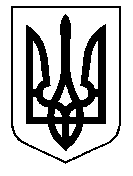 ТАЛЬНІВСЬКА РАЙОННА РАДАЧеркаської областіР І Ш Е Н Н Я15.11.2018                                                                                      № 28-4/VIIПро створення Комунального некомерційного підприємства «Тальнівський центр первинної  медико-санітарної допомоги» Тальнівської районної ради Черкаської областіВідповідно пункту 20 частини 1 статті 43, статті 60 Закону України «Про місцеве самоврядування в Україні», статтей 56,78 Господарського кодексу України, статтей 106, 107, 108 Цивільного кодексу України, статті 16 Закону України «Основи законодавства України про охорону здоров’я», Закону України «Про внесення змін до деяких законодавчих актів України щодо удосконалення законодавства з питань діяльності закладів охорони здоров'я», Закону України «Про державну реєстрацію юридичних осіб, фізичних осіб — підприємців та громадських формувань», враховуючи рішення Тальнівської районної ради від 17.08.2018 №26-4/VІІ «Про реорганізацію Комунального закладу «Тальнівський районний центр первинної медико-санітарної допомоги» Тальнівської районної ради Черкаської області шляхом  перетворення в Комунальне некомерційне  підприємство «Тальнівський центр первинної медико-санітарної допомоги» Тальнівської районної ради Черкаської області», з метою покращення рівня медичного обслуговування населення Тальнівського району, розширення можливостей щодо його доступності та якості, підвищення ефективності використання бюджетних коштів  районна рада ВИРІШИЛА:Створити Комунальне некомерційне підприємство «Тальнівський центр первинної медико-санітарної допомоги» Тальнівської районної ради Черкаської області» шляхом реорганізації (перетворення) Комунального закладу «Тальнівський районний центр первинної медико-санітарної допомоги» Тальнівської районної ради Черкаської області.Затвердити Передавальний акт балансових рахунків, матеріальних цінностей та активів Комунального закладу «Тальнівський районний центр первинної медико-санітарної допомоги» Тальнівської районної ради Черкаської області правонаступнику — Комунальному некомерційному підприємству «Тальнівський центр первинної медико-санітарної допомоги» Тальнівської районної ради Черкаської області» (додається).Визначити Комунальне некомерційне підприємство «Тальнівський центр первинної медико-санітарної допомоги» Тальнівської районної ради Черкаської області» правонаступником майна, прав та обов’язків Комунального закладу «Тальнівський районний центр первинної медико-санітарної допомоги» Тальнівської районної ради Черкаської області.  Визначити статутний капітал Комунального некомерційного підприємства «Тальнівський центр первинної медико-санітарної допомоги» Тальнівської районної ради Черкаської області»  у  розмірі  0  грн. (нуль  гривень 00 коп.).Відмітити, що рішенням Тальнівської районної ради від 17.08.2018 №26-4/VІІ затверджено Статут Комунального некомерційного підприємства «Тальнівський центр первинної медико-санітарної допомоги» Тальнівської районної ради Черкаської області.Затвердити структуру та чисельність комунального некомерційного підприємства «Тальнівський центр первинної медико-санітарної допомоги» Тальнівської  районної  ради (додається).Затвердити фінансовий план комунального некомерційного підприємства «Тальнівський центр первинної медико-санітарної допомоги» Тальнівської  районної ради на 2018 рік (додається).Призначити з 16 листопада 2018 року Данилюк Ганну Вікторівну головним лікарем Комунального некомерційного підприємства «Тальнівський центр первинної медико-санітарної допомоги» Тальнівської районної ради Черкаської області (далі – керівник) шляхом переведення, продовживши з нею трудові відносини, уклавши додаткову угоду до контракту від 01.12.2017                   № 2/02-09, укладеного згідно рішення районної ради від 22.09.2017 № 17-4/VІІ.  Уповноважити голову районної ради Любомську В.О. підписати додаткову угоду до  контракту, виклавши його в новій редакції, з  Данилюк Г.В., що призначена керівником Комунального некомерційного підприємства «Тальнівський центр первинної медико-санітарної допомоги» Тальнівської районної ради Черкаської області (проект  додаткової  угоди  додається).Керівнику Комунального некомерційного підприємства «Тальнівський центр первинної медико-санітарної допомоги» Тальнівської районної ради Черкаської області вжити передбачених діючим законодавством організаційно-правових заходів, пов’язаних зі створенням Комунального некомерційного підприємства «Тальнівський центр первинної медико-санітарної допомоги» Тальнівської районної ради Черкаської області.Контроль за виконанням рішення покласти на постійну комісію районної ради з питань комунальної власності, промисловості та регуляторної політики. Голова районної  ради                                                                              В.ЛюбомськаЗАТВЕРДЖЕНОРішення районної ради15.11.2018 № 28-4/VІІСтруктура та  гранична  чисельність працівників Комунального  некомерційного підприємства  «Тальнівський центр  первинної  медико-санітарної  допомоги» Тальнівської  районної  радиКеруючий  справами виконавчого апарату районної ради                                                  В.Карпук  Керівник                                                                                               Г.ДанилюкЗАТВЕРДЖЕНОРішення районної ради15.11.2018 № 28-4/VІІФінансовий план підприємствана 2018 рікодиниця виміру: тис. гривеньКерівник                     ___________				Г.В. ДанилюкГоловний бухгалтер  ___________			    	С.В.Бебко						      М. П.№п/пНазва структурного підрозділуКількість штатних одиниць1.Управління5,02.Адміністративно-управлінський  персонал 9,53.Інформаційно-аналітичний  відділ5,04.Господарська  частина9,05.Тальнівська  амбулаторія  загальної  практики – сімейної медицини54,756.Фельдшерсько-акушерський  пункт с. Гордашівка2,07.Фельдшерсько-акушерський  пункт с. Лащова2,08.Фельдшерсько-акушерський  пункт с. Глибочок2,09.Фельдшерсько-акушерський  пункт с. Здобуток1,510.Фельдшерсько-акушерський  пункт с. Колодисте2,011.Фельдшерсько-акушерський  пункт с. Соколівочка1,512.Фельдшерсько-акушерський  пункт с. Червоне2,013.Фельдшерсько-акушерський  пункт с. Білашки2,014.Майданецька  амбулаторія  загальної  практики – сімейної медицини8,7515.Фельдшерсько-акушерський  пункт с. Павлівка -1 2,016.Мошурівська  амбулаторія  загальної  практики – сімейної медицини9,7517.Фельдшерсько-акушерський  пункт с. Романівка2,018.Фельдшерсько-акушерський  пункт с. Поташ1,519.Тальянківська  амбулаторія  загальної  практики – сімейної медицини7,520.Фельдшерсько-акушерський  пункт с. Легедзино2,021.Зеленьківська    амбулаторія  загальної  практики – сімейної медицини6,022.Фельдшерсько-акушерський  пункт с. Вишнопіль2,023.Онопріївська    амбулаторія  загальної  практики – сімейної медицини6,7524.Фельдшерсько-акушерський  пункт с. Кобринова  Гребля1,525.Фельдшерсько-акушерський  пункт с. Павлівка-21,026.Заліська   амбулаторія  загальної  практики – сімейної медицини6,027.Фельдшерсько-акушерський  пункт с. Кобринове2,028.Фельдшерсько-акушерський  пункт с. Гуляйка1,029.Веселокутська  амбулаторія  загальної  практики – сімейної медицини6,530.Фельдшерсько-акушерський  пункт с. Лісове3,031.Фельдшерсько-акушерський  пункт с. Шаулиха1,532.Фельдшерсько-акушерський  пункт с. Папуженці1,5Кривоколінська  амбулаторія  загальної  практики – сімейної медицини6,5Фельдшерсько-акушерський  пункт с. Піщана1,5Фельдшерсько-акушерський  пункт с. Лоташеве1,5Фельдшерсько-акушерський  пункт с. Корсунка2,0Фельдшерсько-акушерський  пункт с. Чеснопіль1,5ВсьогоВсього посад по КНП «ТЦПМСД»183,5В тому числі:Лікарняних посад25,5Середнього медичного персоналу77,5Молодшого медичного персоналу25,0Іншого медичного персоналу55,5Підприємство    Комунальне некомерційне підприємство  «Тальнівський центр  первинної медико-санітарної допомоги»  Тальнівської районної ради Черкаської області    КодиКодиОрган управлінняЗа ЕДРПОУ41773113Галузь   Охорона здоров’яЗа СПОДУВид економ. Діяльності  Загальна медична практикаЗа ЗКНГМісцезнаходження   вул. Небесної Сотні, 65 А, м. Тальне, Черкаська обл.., 20401За КВЕД86.21Телефон 3-00-58Керівник    Данилюк Ганна ВікторівнаПоказникиКод рядкаПлановий рік, усьогоУ тому числі за кварталамиУ тому числі за кварталамиУ тому числі за кварталамиУ тому числі за кварталамиПоказникиКод рядкаПлановий рік, усьогоІІІІІІІV1234567І. Фінансові результати0Дохід  (виручка) від реалізації продукції (товарів, робіт, послуг)@010@5470,015470,01    в т.ч. за рахунок бюджетних коштів@015@5470,015470,01Податок на додану вартість@020@Акцизний збір@030@Інші вирахування з доходу@040@Чистий дохід (виручка) від реалізації продукції (товарів, робіт, послуг)@050@5470, 015470, 01Собівартість реалізованої продукції (товарів, робіт, послуг)@060@4257,14257,1у тому числі за економічними елементами:    Матеріальні затрати@061@333,9333,9    Витрати на оплату праці@062@1925,41925,4    Відрахування на соціальні заходи@063@423,6423,6    Амортизація@064@207,1207,1    Інші операційні витрати@065@1367,11367,1Валовий:    прибуток@071@12131213    збиток@072@Інші операційні доходи@080@3,43,4       у тому числі:    дохід від операційної оренди активів@081@1,61,6    одержані гранти та субсидії@082@дохід від реалізації необоротних активів, утримуваних для продажу@083@Адміністративні витрати (сума рядків з 091 по 095)@090@12131213у тому числі за економічними елементами:    Матеріальні затрати@091@38,838,8    Витрати на оплату праці@092@384,4384,4    Відрахування на соціальні заходи@093@84,684,6    Амортизація@094@601,1601,1    Інші операційні витрати@095@104,1104,1Витрати на збут (сума рядків з 101 по 105):@100@у тому числі за економічними елементами:    Матеріальні затрати@101@    Витрати на оплату праці@102@    Відрахування на соціальні заходи@103@    Амортизація@104@    Інші операційні витрати@105@Інші операційні витрати(сума рядків з 111 по 115)@110@1,81,8у тому числі за економічними елементами:    Матеріальні затрати@111@    Витрати на оплату праці@112@    Відрахування на соціальні заходи@113@    Амортизація@114@    Інші операційні витрати@115@1,81,8Фінансові результати від операційної діяльності:    прибуток@121@    збиток@122@826,2826,2Дохід від участі в капіталі@130@Інші фінансові доходи@140@Інші доходи@150@826,2826,2      у тому числі:    дохід від реалізації фінансових інвестицій @152@    дохід від безоплатно одержаних активів@154@808,2808,2Фінансові витрати@160@Витрати від участі в капіталі@170@Інші витрати@180@Фінансові результати від звичайної діяльності до оподаткування:@@     прибуток@191@     збиток@192@Податок на прибуток@200@Чистий:    прибуток@211@    збиток@212@Відрахування частини прибутку до бюджету м.Тального@220@ІІ. Елементи операційних витрат  (разом)Матеріальні затрати@310@372,7372,7Витрати на оплату праці@320@2309,82309,8Відрахування на соціальні заходи@330@508,2508,2Амортизація@340@808,2808,2Інші операційні витрати@350@1471,21471,2Разом (сума рядків з 310 по 350)@360@5470,015470,01ІІІ. Капітальні інвестиції протягом рокуКапітальне будівництво@410@   в т.ч за рахунок бюджетних коштів@411@Придбання  (виготовлення) основних засобів та інших необоротних матеріальних активів@420@13,5   в т.ч за рахунок бюджетних коштів@421@13,5Придбання (створення) нематеріальних активів)@430@   в т.ч за рахунок бюджетних коштів@431@Погашення отриманих на  капітальні інвестиції позик@440@   в т.ч за рахунок бюджетних коштів@441@Модернізація, модифікація, дообладнання, реконструкція, інші види поліпшення необоротних активів@450@   в т.ч за рахунок бюджетних коштів@451@Разом (сума рядків 410,420, 430, 440, 450):@490@13,5в т.ч за рахунок бюджетних коштів (сума рядків 411, 421, 431, 441, 451)@491@13,5ІV. Додаткова інформаціяна 1.01на 1.04на 1.07на 1.10на 31.12Чисельність працівників@510@183,5183,5Первісна вартість основних засобів@520@3436,83436,8Податкова заборгованість@530@Заборгованість перед працівниками за заробітною платою@540@